Consulate of Costa Rica in London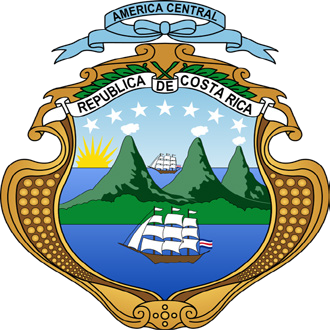 23 Woodstock Street, Mayfair, London W1C 2AS  +44 (0) 20 7629 3111Film & Media Permit ApplicationCompany or individual applicant:Team work:Full Name: 	                                         Full Name: 	                                         Full Name: 	                                         Full Name: 	                                         Full Name: 	                                         Full Name: 	                                         Full Name: 	                                         Full Name: 	Position:	 Position:	 Position:	 Position:	 Position:	 Position:	 Position:	 Position: 	Passport number: 	                         Passport number: 	                         Passport number: 	                         Passport number: 	                         Passport number: 	                         Passport number: 	                         Passport number: 	                         Passport number: 	Production Type(s):Brief description of the project:When and where it would be broadcasted:Date of entering and leaving the country:Signature:	8. DateNote:*Attach a list of film equipment that will be used*Copy of the passport of crew members